INDICAÇÃO Nº 4483/2017Sugere ao Poder Executivo Municipal que proceda a limpeza da canaleta da Rua Cristiano Augusto Claus defronte o nº 296 no Recreio Alvorada. (A).Excelentíssimo Senhor Prefeito Municipal, Nos termos do Art. 108 do Regimento Interno desta Casa de Leis, dirijo-me a Vossa Excelência para sugerir ao setor competente que proceda a limpeza da canaleta da Rua Cristiano Augusto Claus defronte o nº 296 no Recreio Alvorada.JustificativaFomos procurados pelo morador do endereço acima solicitando essa providencia, pois as águas da chuva assorearam a manilha e a canaleta, o proprietário fez a limpeza da manilha, porém devido a grande quantidade de terra não foi possível limpar a canaleta que serve para o escoamento das águas. Da forma que se encontra sem local adequado para o escoamento as águas vão invadir a estrada estragando o serviço recentemente realizado.Plenário “Dr. Tancredo Neves”, em 11 de Maio de 2017.José Luís Fornasari                                                  “Joi Fornasari”Solidariedade                                                    - Vereador -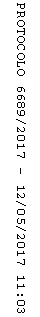 